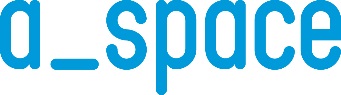 Whirly Go Round 1500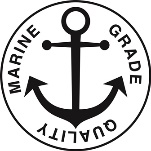 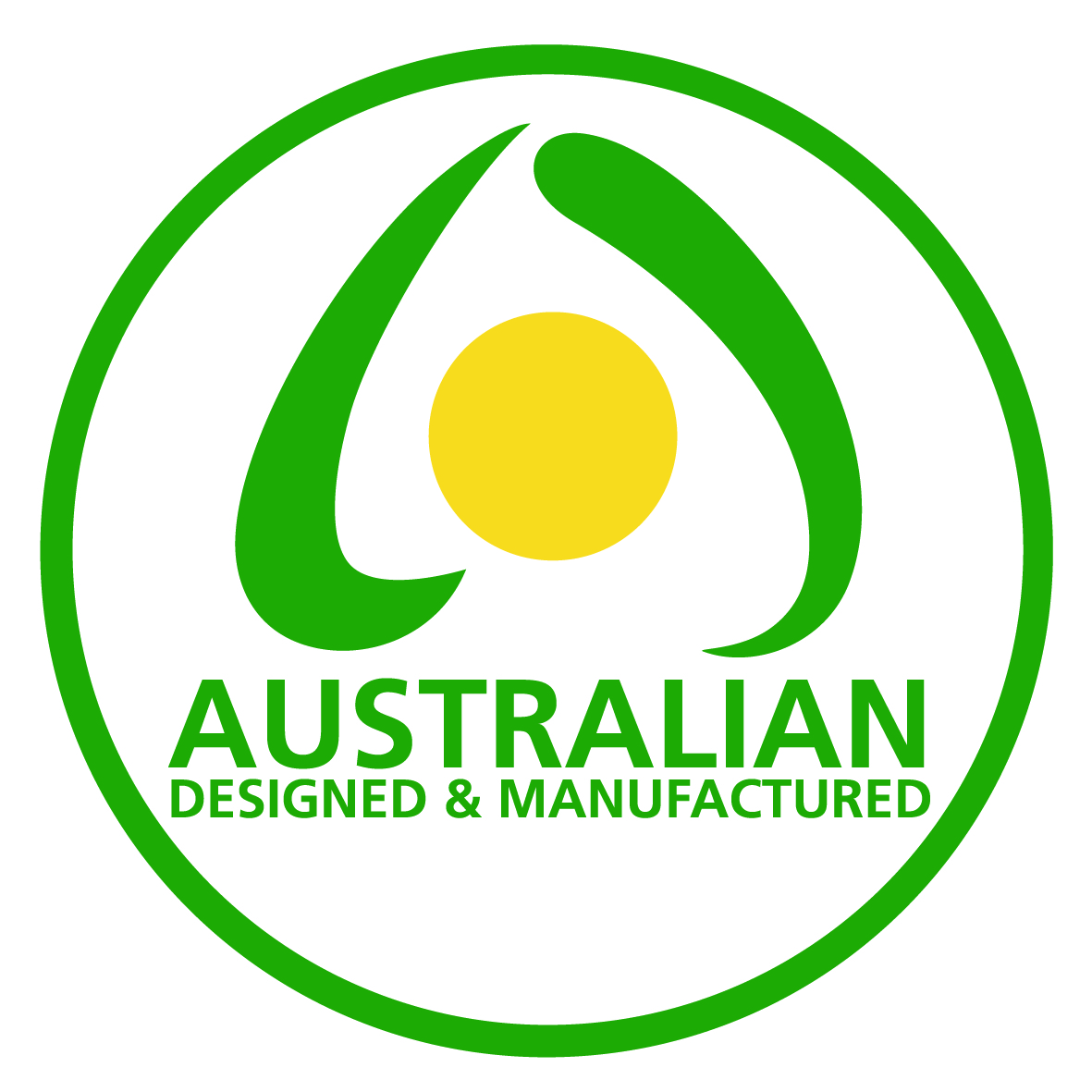 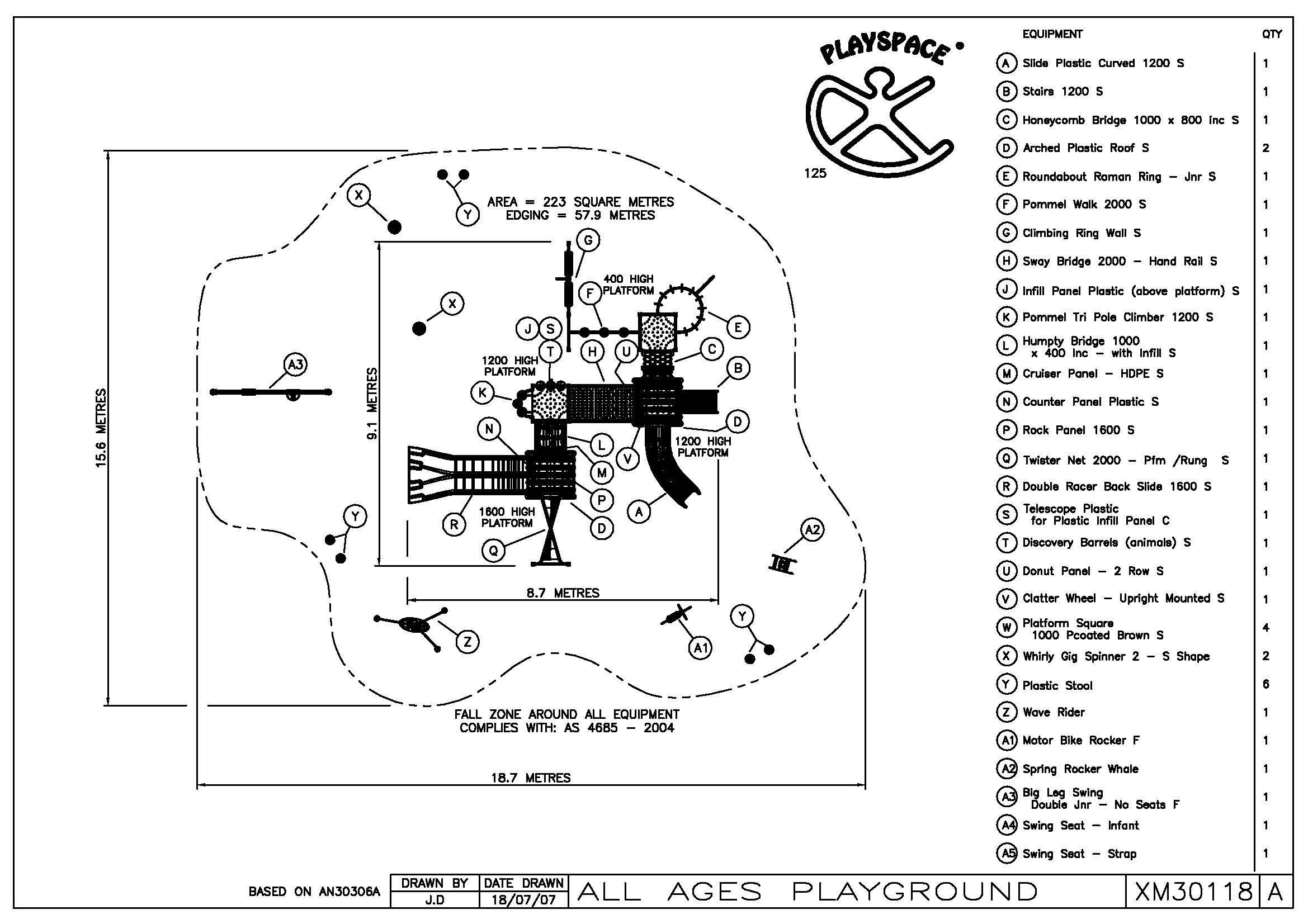 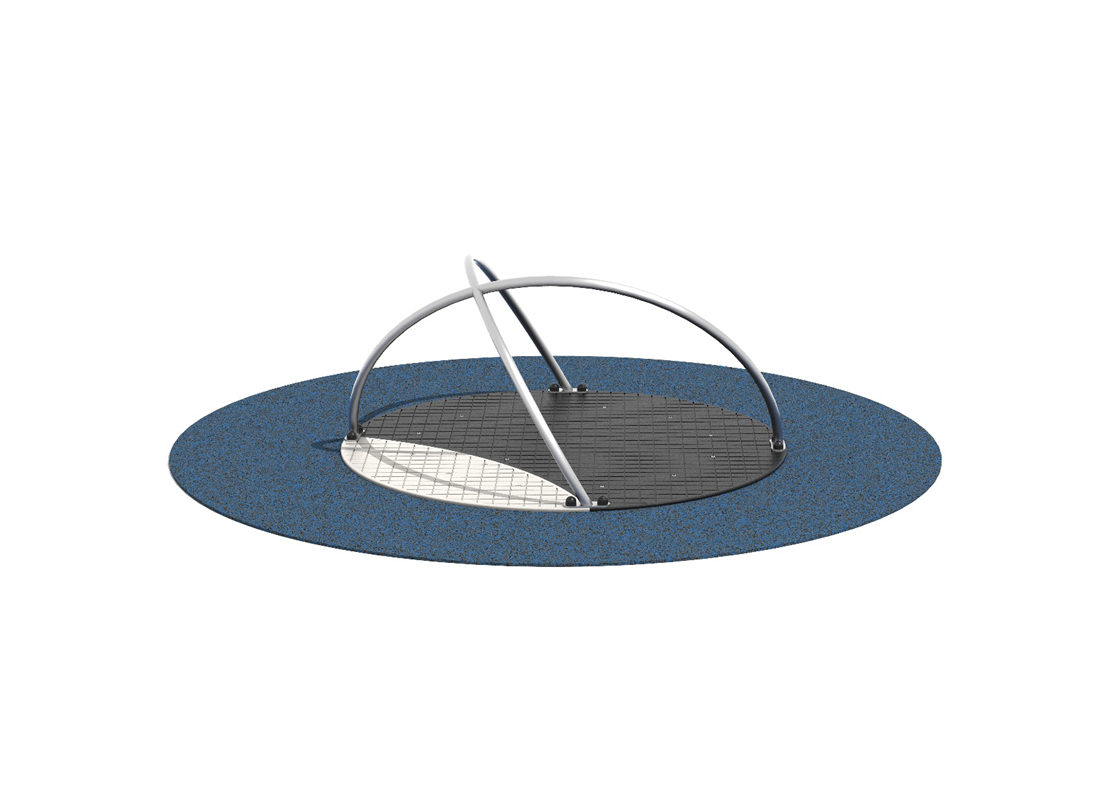 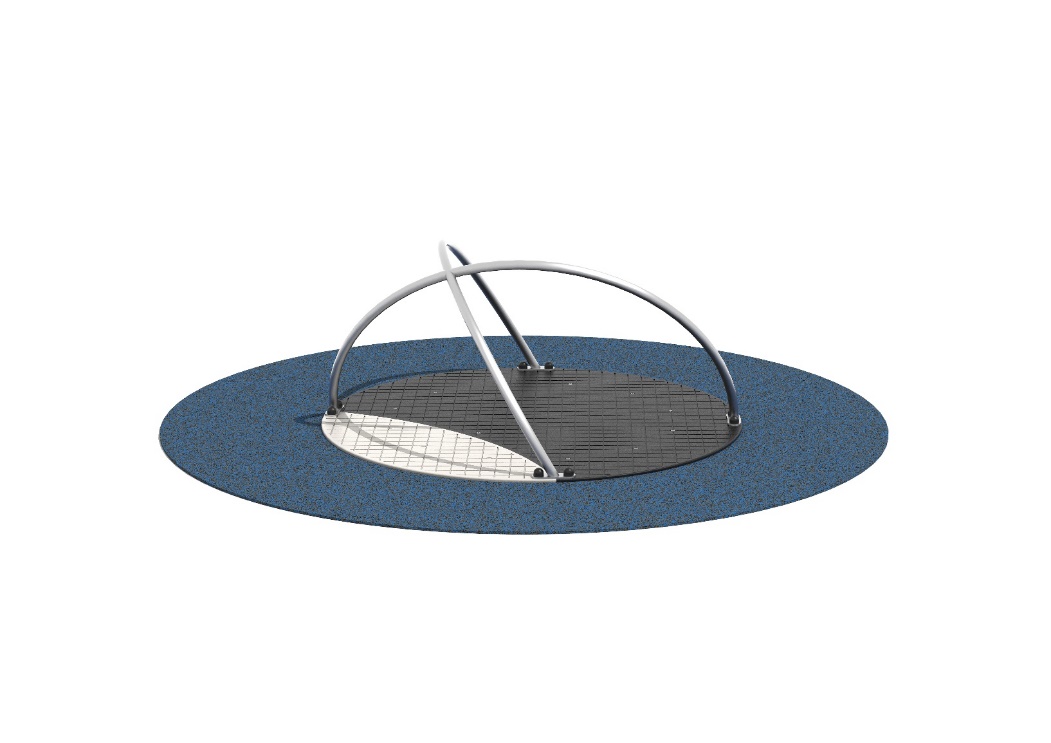 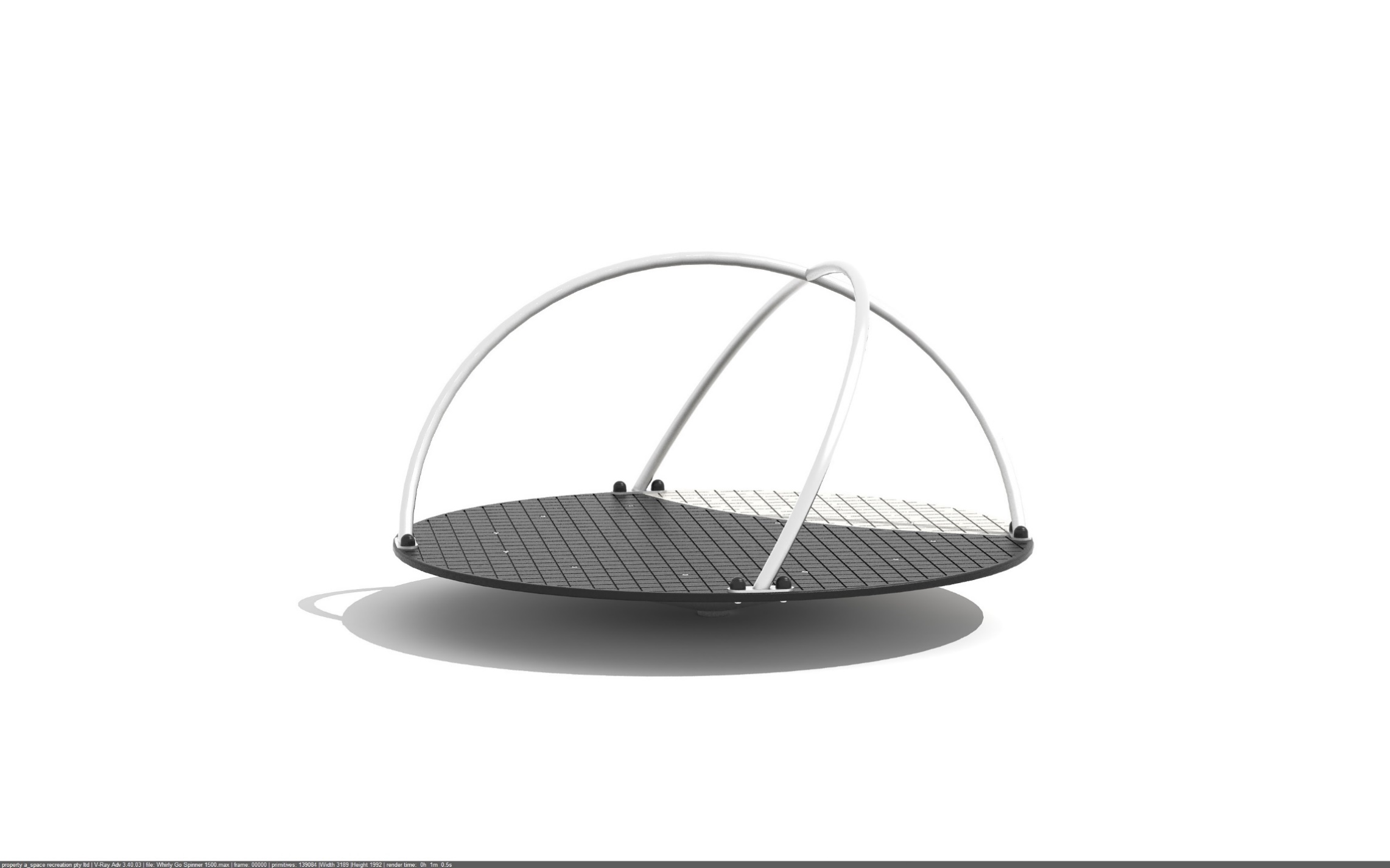 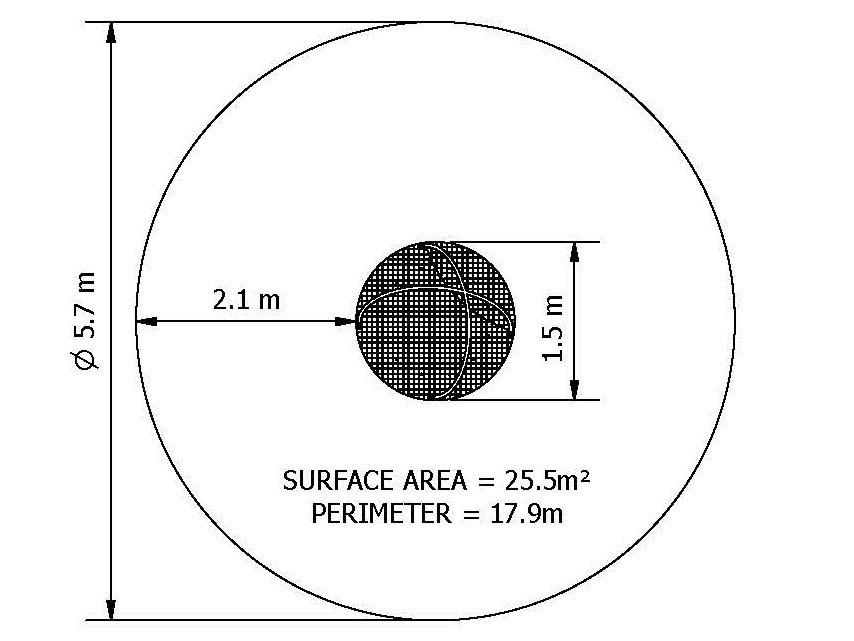 Product Code: SPN0240FBARequired SpaceMax. Equipment Height: 840mmAge Range: Inclusive Play Diam: 5.7m   Area: 25.5m2Critical Fall Height: 600mm Capacity: Recommended up to 5 users